Key Stage 1Key Stage 2S1 – S37Spelling S1 – S37Spelling S1 the sounds /f/, /l/, /s/, /z/ and /k/ spelt ff, ll, ss, zz and ck S2 the ŋ sound spelt n before k S3 –tch S4 the /v/ sound at the end of words S5 adding –s and –es to words (plural of nouns and the third-person singular of verbs) S6 adding the endings –ing, –ed and –er to verbs where no change is needed in the root word S7 adding –er and –est to adjectives where no change is needed in the root word S8 vowel digraphs and trigraphs: ai, oi, ay, oy, a–e, e–e, i–e, o–e, u–e, ar, ee, ea (/i:/), ea (/ɛ/), er (/ɜ:/), er (/ə/), ir, ur, oo (/u:/), oo(/ʊ/), oa, oe, ou, ow (/aʊ/), ow (/əʊ/), ue, ew, ie (/aɪ/), ie (/i:/), igh, or, ore, aw, au, air, ear, ear (/ɛə/), are (/ɛə/) S9 words ending in –y (/i:/ or /ɪ/) S10 new consonant spellings ph and wh S11 using k for the /k/ sound S12 compound wordsS13 the days of the weekS14 the /dʒ/ sound spelt as –ge and –dge at the end of words, andsometimes spelt as g elsewhere in words before e, i and yS15 the /s/ sound spelt c before e, i and yS16 the /n/ sound spelt kn– and (less often) gn– at the beginning of wordsS17 the /r/ sound spelt wr at the beginning of wordsS18 the /l/ or /əl/ sound spelt –le at the end of wordsS19 the /l/ or /əl/ sound spelt –el at the end of wordsS20 the /l/ or /əl/ sound spelt –al at the end of wordsS21 words ending in –ilS22 the /aɪ/ sound spelt –y at the end of wordsS23 adding –es to nouns and verbs ending in –yS24 adding –ed, –ing, –er and –est to a root word ending in –y with aconsonant before itS25 adding the endings –ing, –ed, –er, –est and –y to words ending in –ewith a consonant before itS26 adding –ing, –ed, –er, –est and –y to words of one syllable ending ina single consonant letter after a single vowel letterS27 the /ɔ:/ sound spelt a before l and llS28 the /ʌ/ sound spelt oS29 the /i:/ sound spelt –eyS30 the /ɒ/ sound spelt a after w and quS31 the /ɜ:/ sound spelt or after wS32 the /ɔ:/ sound spelt ar after wS33 the /ʒ/ sound spelt sS34 the suffixes –ment, –ness, –ful, –less and –lyS35 words ending in –tionS36 homophones and near-homophonesS37 common exception wordsNB. The following spelling objectives will only be assessed on Paper 2, not on Paper 1:possessive apostrophe with singular nounscontractionsNB. The following spelling objectives will only be assessed on Paper 2, not on Paper 1:possessive apostrophe with singular nounscontractionsG1Grammatical terms/ word classesG2Functions of sentencesG3Combining words, phrases and clausesG4Verb tenses and consistencyG5PunctuationG6VocabularyG1.1: NounsG1.2: VerbsG1.3: AdjectivesG1.4: Conjunctions G1.5: PronounsG1.5a: PossessivepronounsG1.5b: RelativepronounsG1.6: Adverbs G2.1: StatementsG2.2: QuestionsG2.3: CommandsG2.4: ExclamationsG3.1: SentencesG3.2: Noun phrases G3.3: Co-ordinatingConjunctions G3.4: SubordinatingConjunctions G4.1a: Simple past and simple presentG4.1d: Present and past progressiveG4.2: Tense consistency G5.1: Capital lettersG5.2: Full stopsG5.3: Question marksG5.4: ExclamationmarksG5.5: Commas in listsG5.8: ApostrophesG6.2: PrefixesG6.3: Suffixes Question TypeQuestion TypeQuestion StemsExamples from Recent SATsSelected ReposnseIdentifyTick one word to complete the sentence below. Circle all the [nouns] in the sentence below. Which sentence uses…correctly?Which sentence must end with [a question mark]?Tick the meaning of…Tick one box in each row to show …Tick the…in the sentence below.What type of word…Underline the…Circle the….Tick the…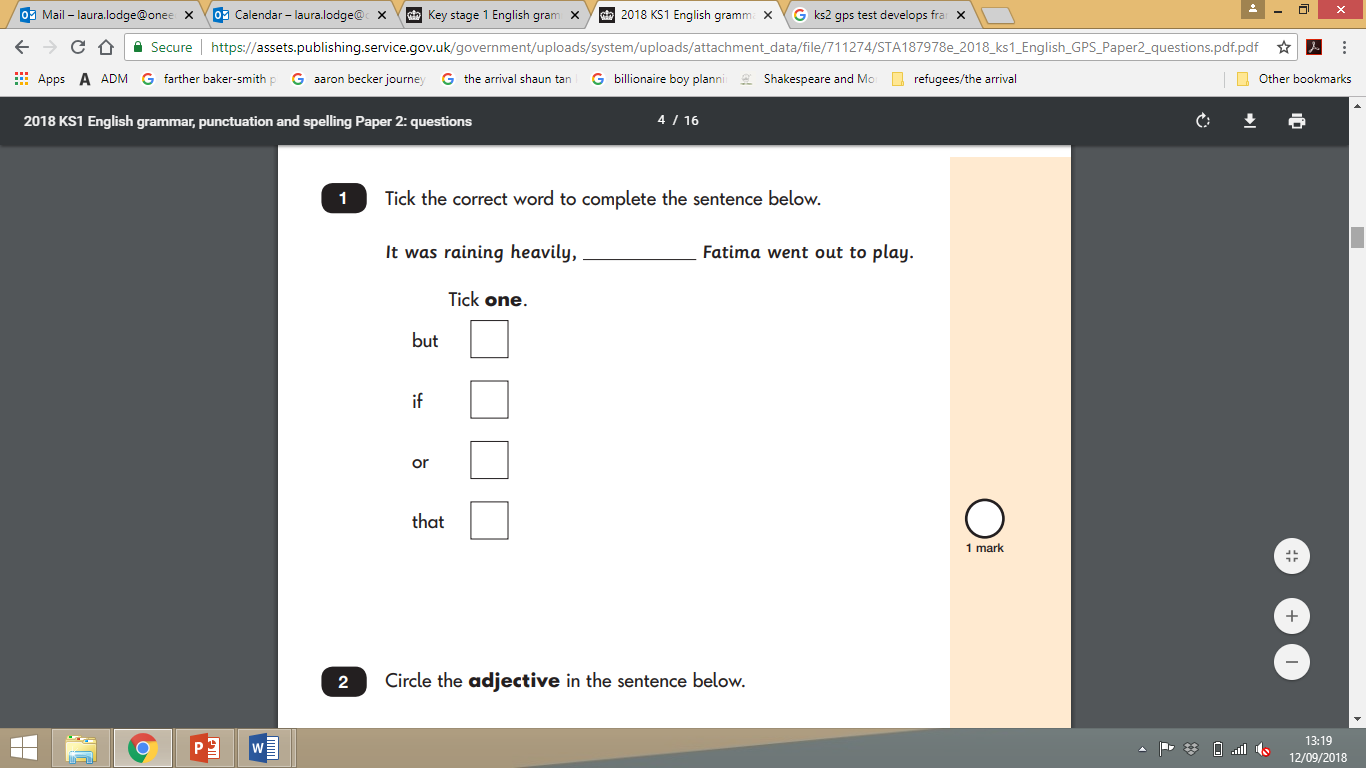 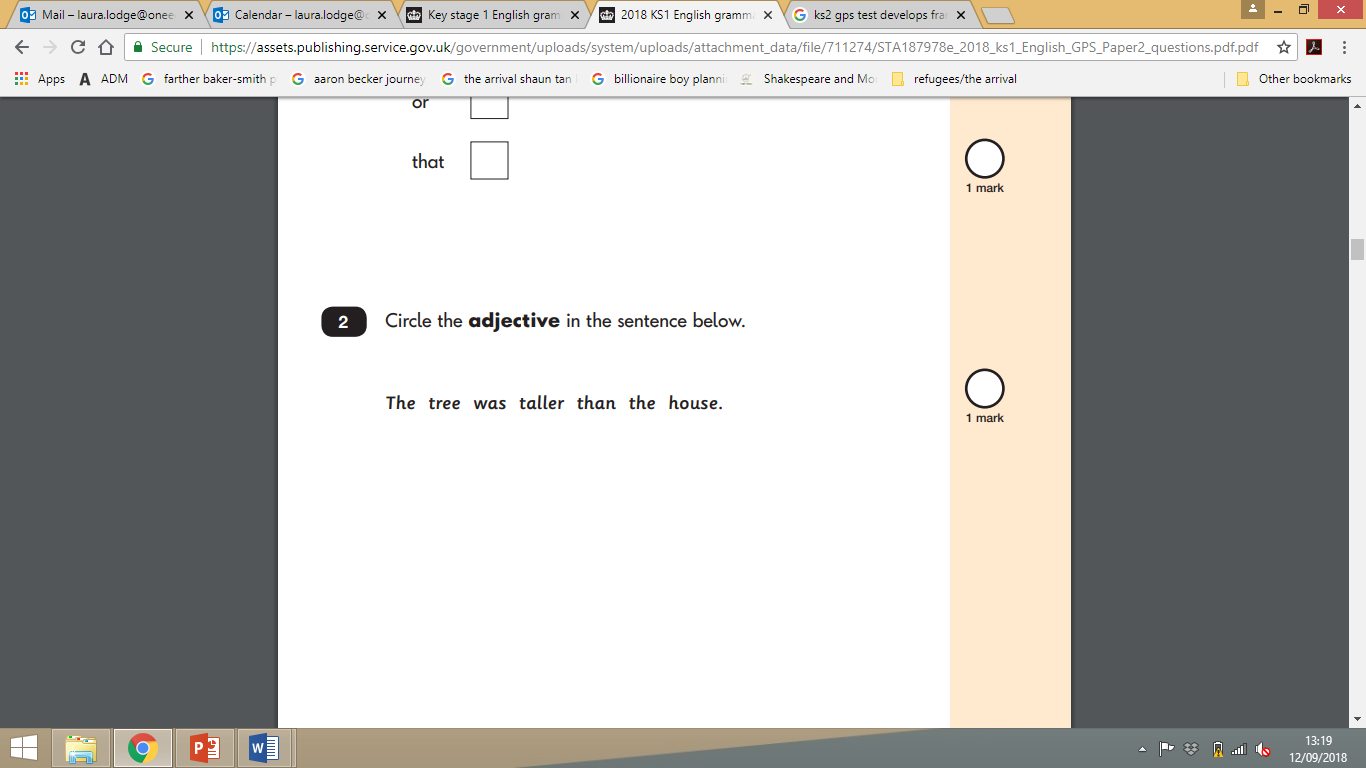 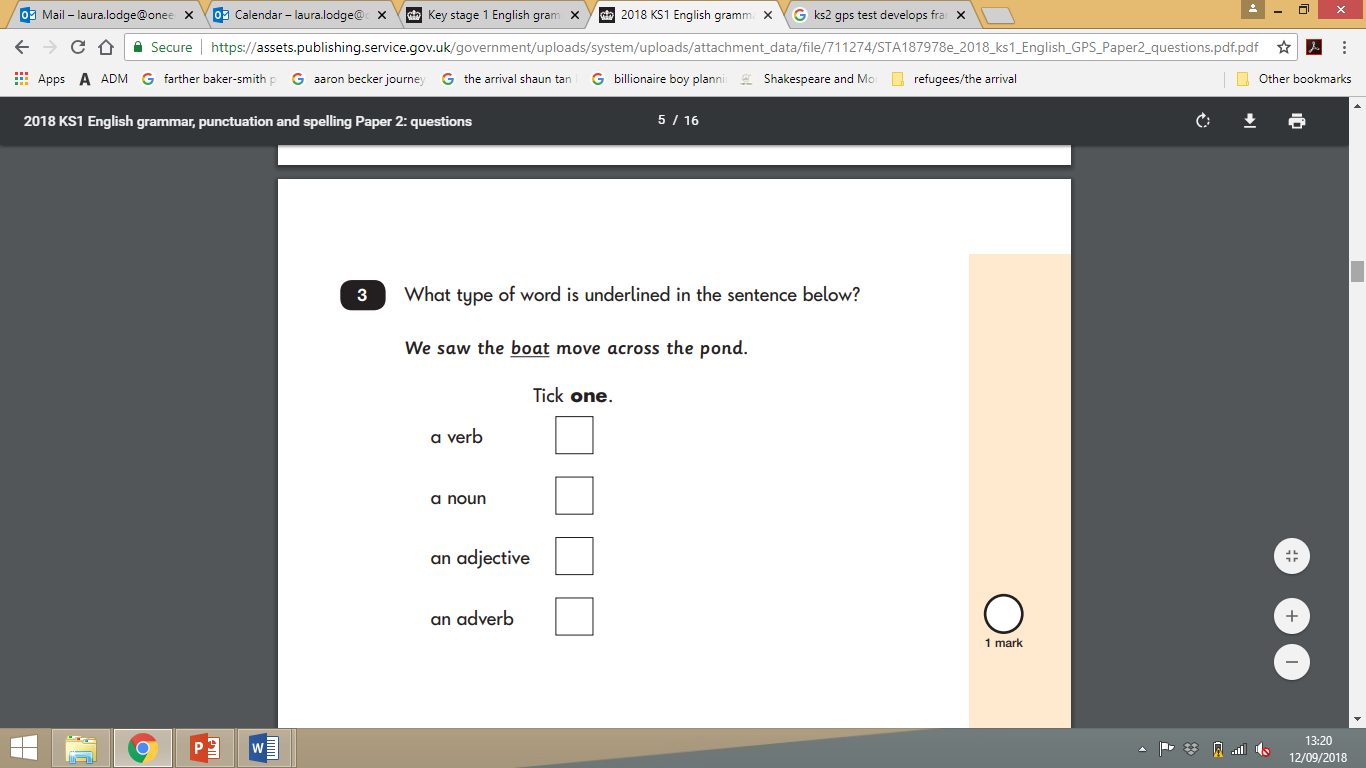 Question TypeQuestion StemsExamples from Recent SATsSelected ResponseMatchDraw lines to match each sentence to [its type].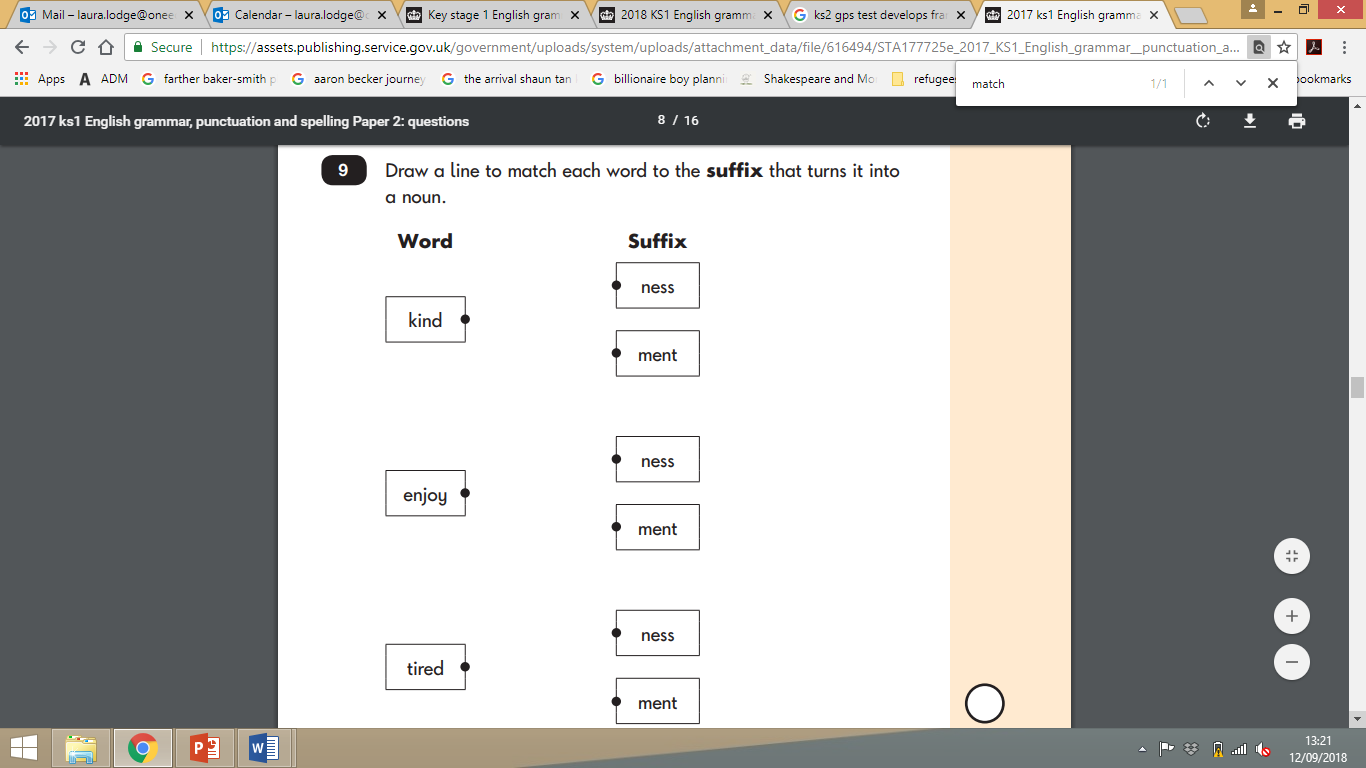 Question TypeQuestion StemsExamples from Recent SATsConstructed ResponseComplete, correct, rewriteRewrite the sentence below, changing it to [past tense]. Copy the sentence below. Add [capital letters] where necessaryInsert a [full stop] in the sentence correctly.Insert a…to show…Complete the sentence below…Replace the underlined word with…Rewrite the sentence below as a…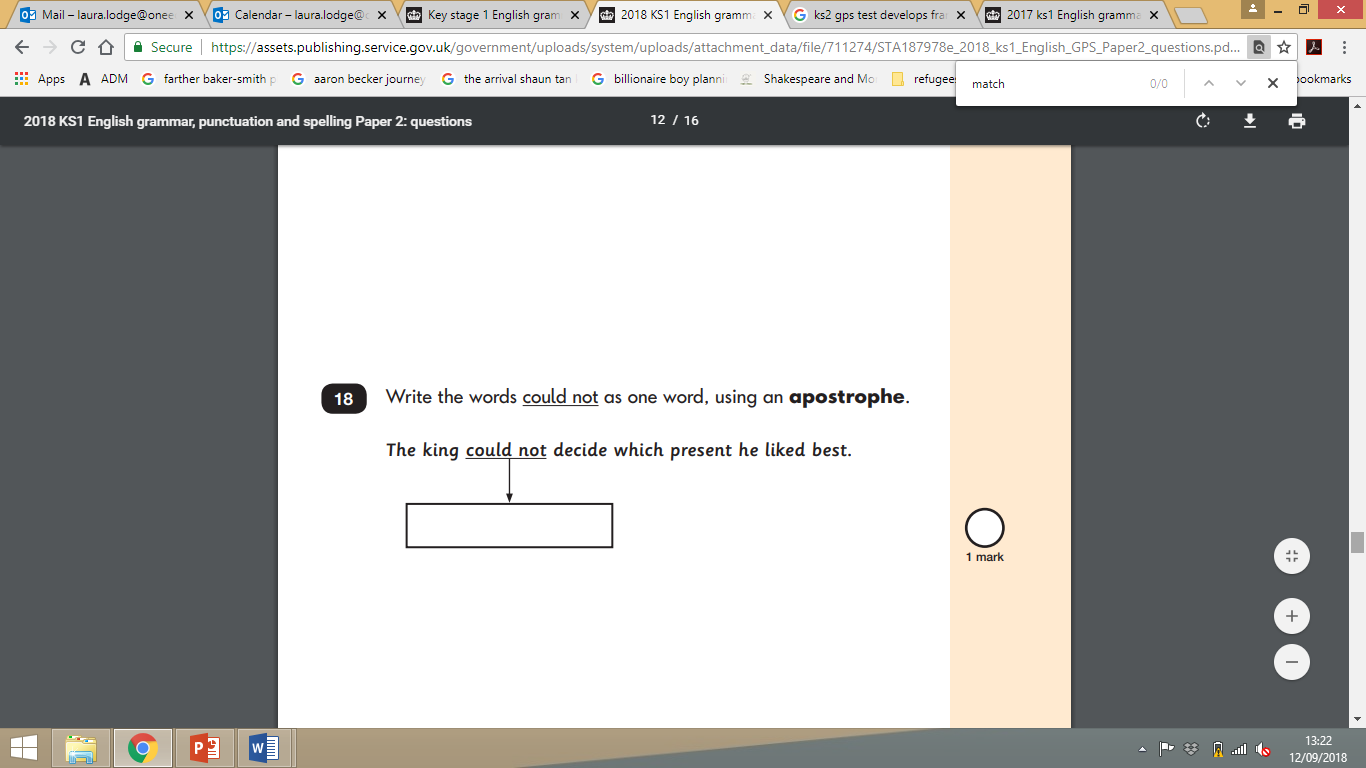 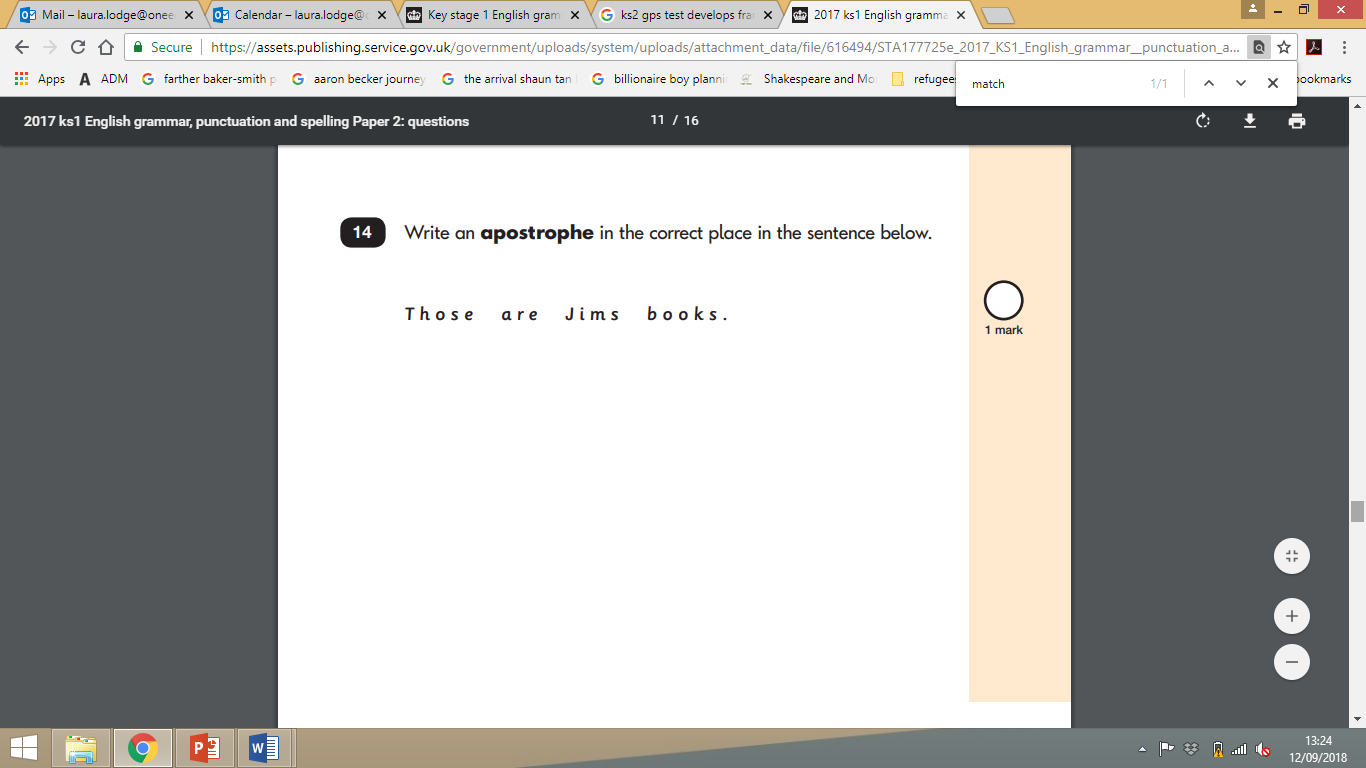 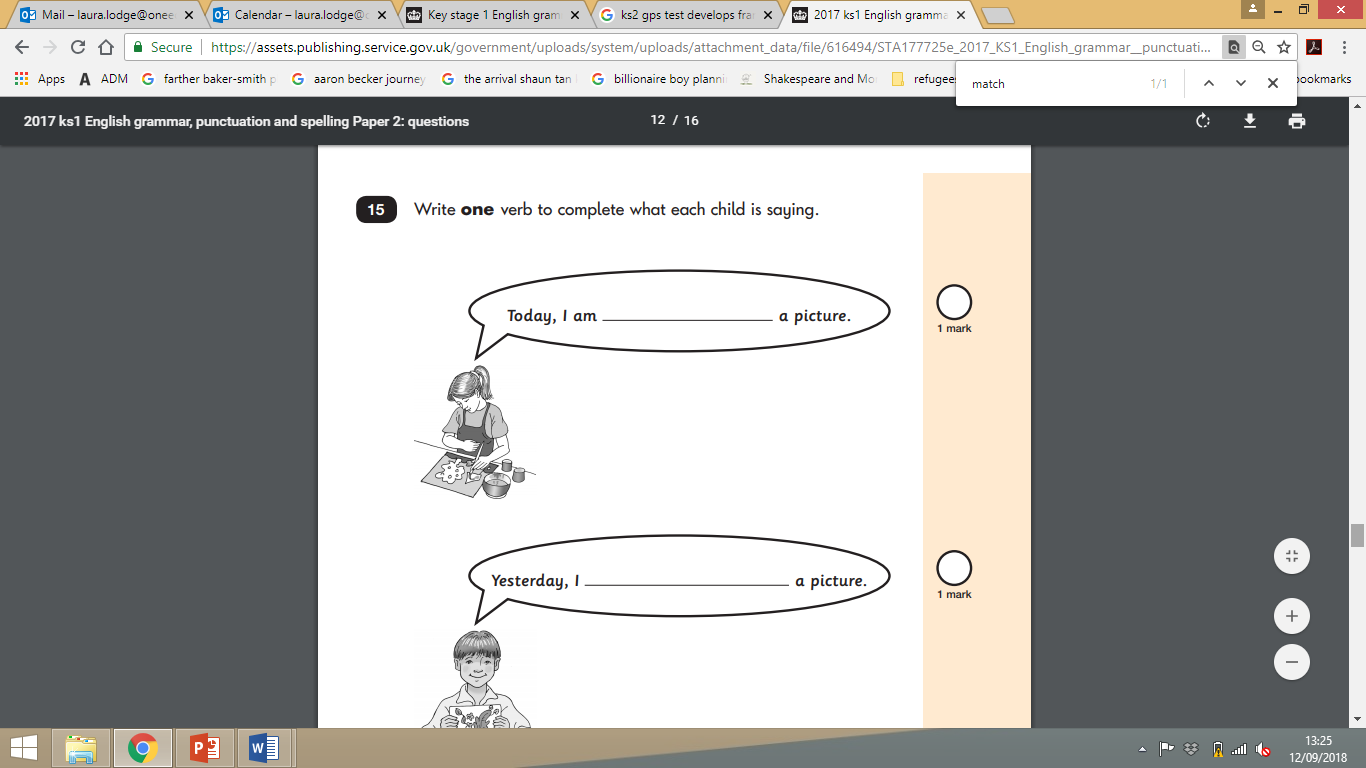 Question TypeQuestion TypeQuestion StemsExamples from Recent SATsWriteWrite a statement [to answer the question below].Write the question…Write the name of the punctuation…Write a command including the word [‘Look’ ].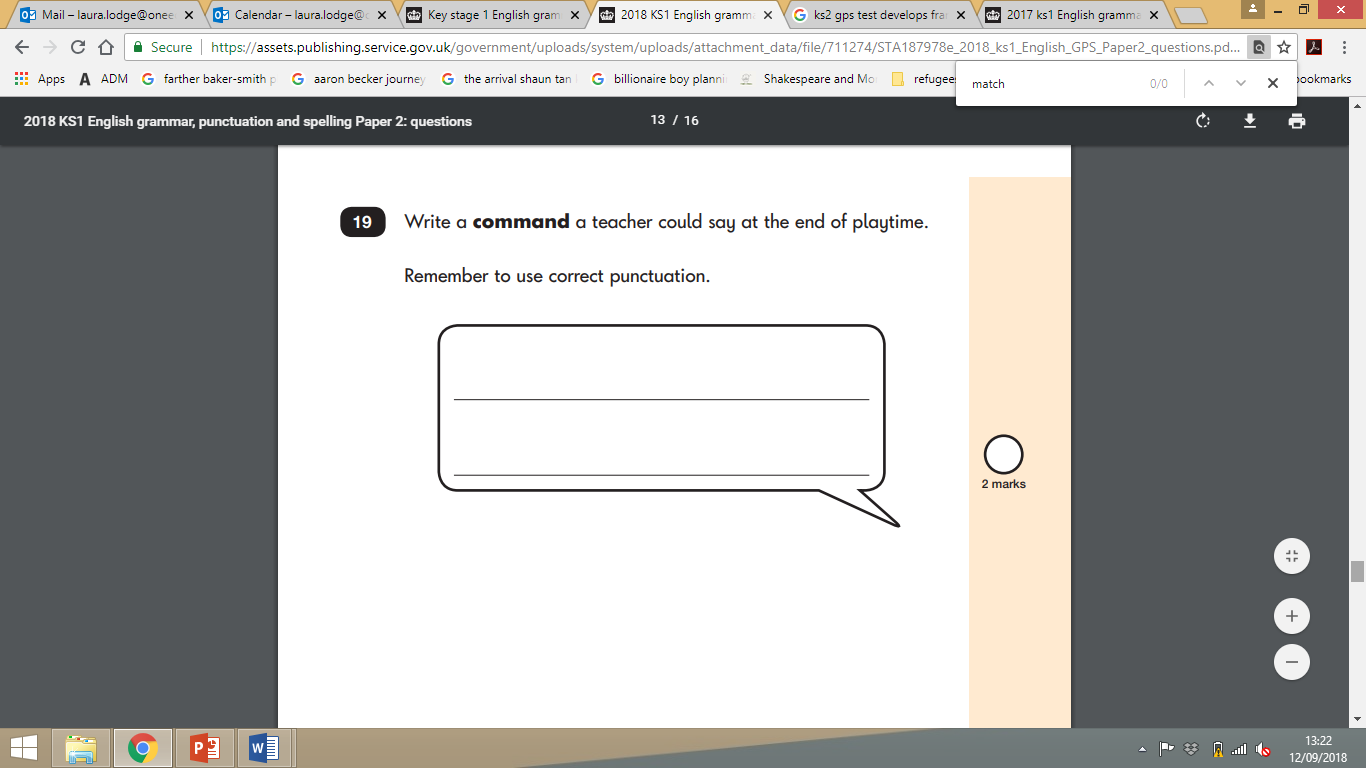 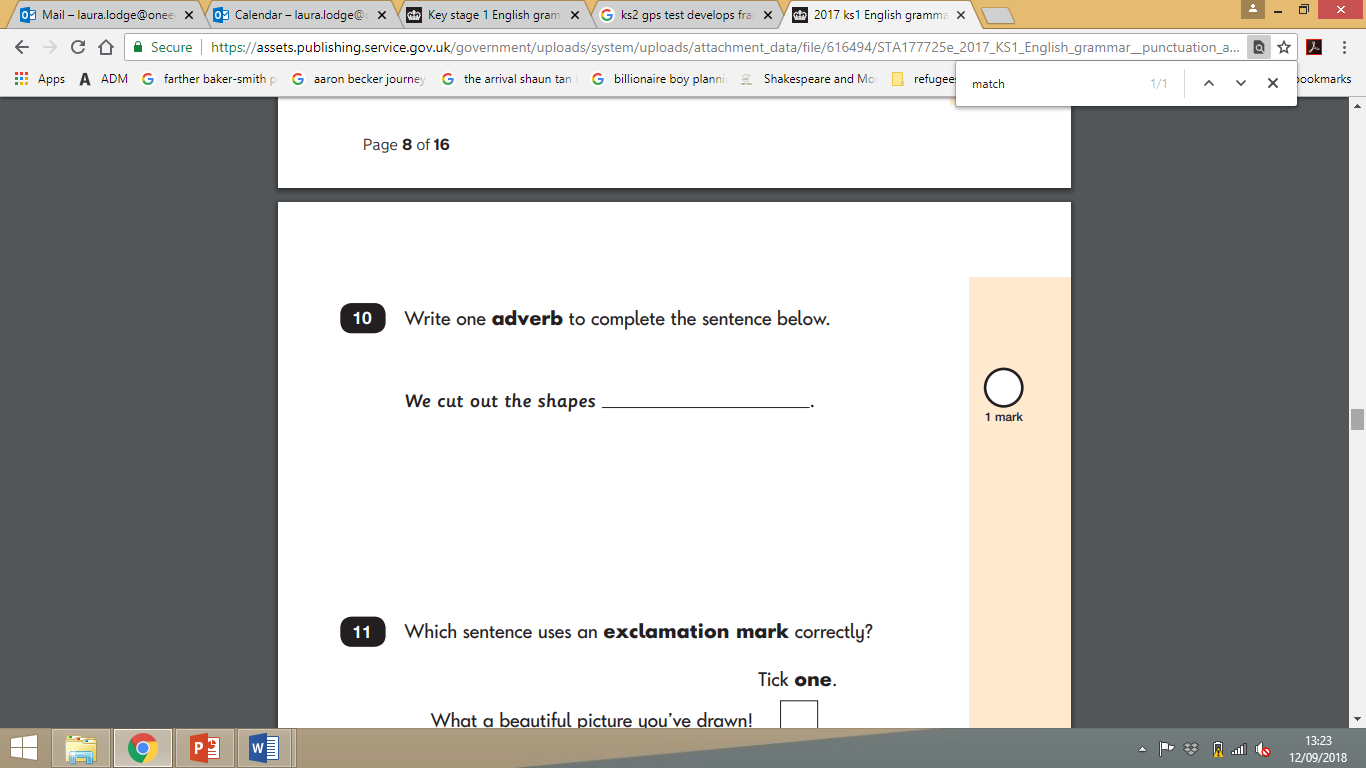 ExplainThe sentence below has [an apostrophe] missing. Explain why it needs [the apostrophe].Why is the [full stop] used in the sentence below?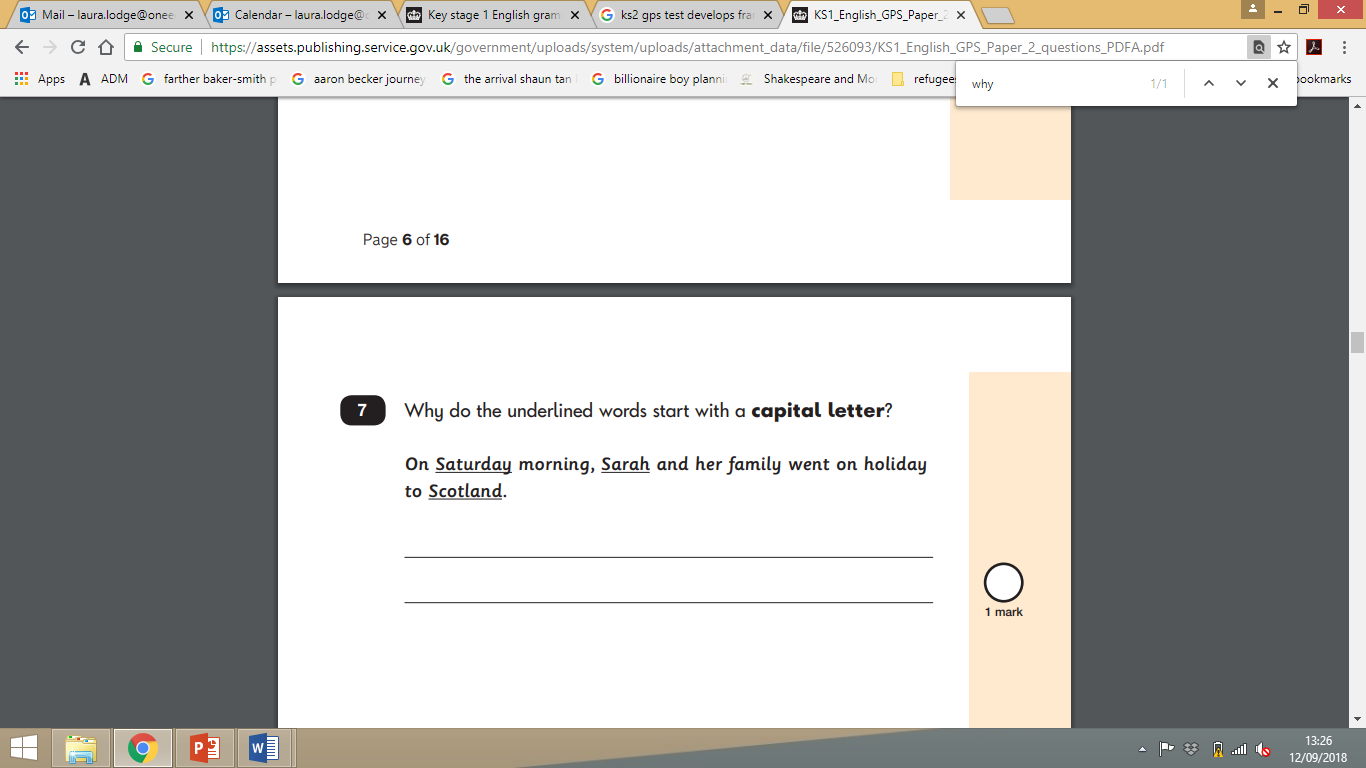 S37 – S61Spelling S37 – S61Spelling S37 common exception wordsS38 adding suffixes beginning with vowel letters to words of more than onesyllableS39 the /i/ sound spelt y other than at the end of wordsS40 the /ʌ/ sound spelt ouS41 prefixesS42 the suffix –ationS43 the suffix –lyS44 words with endings sounding like /ʒə/ or /tʃə/S45 endings that sound like /ʒən/S46 the sufx –ousS47 endings that sound like /ʃən/, spelt –tion, –sion, –ssion, –cianS48 words with the /k/ sound spelt chS49 words with the /ʃ/ sound spelt chS50 words ending with the /g/ sound spelt –gue and the /k/ sound spelt –queS51 words with the /s/ sound spelt scS52 words with the /eɪ/ sound spelt ei, eigh, or eyS53 endings which sound like /ʃəs/ spelt –cious or –tiousS54 endings which sound like /ʃəl/S55 words ending in –ant, –ance, –ancy, –ent, –ence, –encyS56 words ending in –able and –iblewords ending in –ably and –iblyS57 adding sufxes beginning with vowel letters to words ending in –ferS58 words with the /i:/ sound spelt ei after cS59 words containing the letter string oughS60 words with ‘silent’ letters (i.e. letters whose presence cannot be predicted from the pronunciation of the word)S61 homophones and near homophones (Years 3 and 4)homophones and other words that are often confused (Years 5 and 6)NB. The following spelling objectives will only be assessed on Paper 1, not on Paper 2:possessive apostrophe with plural wordsuse of the hyphencontractionsNB. The following spelling objectives will only be assessed on Paper 1, not on Paper 2:possessive apostrophe with plural wordsuse of the hyphencontractionsG1Grammatical terms/ word classesG2Functions of sentencesG2Functions of sentencesG3Combining words, phrases and clausesG4Verb forms, tenses and consistencyG4Verb forms, tenses and consistencyG5PunctuationG6VocabularyG6VocabularyG7Standard English and formalityG1.1: NounsG1.2: VerbsG1.3: AdjectivesG1.4: Conjunctions G1.5: PronounsG1.5a: PossessivepronounsG1.5b: RelativepronounsG1.6: Adverbs G1.6a: AdverbialsG1.7: Prepositions G1.8: Determiners G1.9: Subject and objectG2.1: StatementsG2.2: QuestionsG2.3: CommandsG2.4: ExclamationsG2.1: StatementsG2.2: QuestionsG2.3: CommandsG2.4: ExclamationsG3.1: Sentences andclausesG3.1a: Relative clauses G3.2: Noun phrases G3.3: Co-ordinatingConjunctions G3.4: SubordinatingConjunctions and subordinate clausesG4.1a: Simple past andsimple presentG4.1b: Verbs in theperfect formG4.1c: Modal verbs G4.1d: Present and past progressivesG4.2: Tense consistency G4.3: Subjunctive verb formsG4.4: Passive and activeG4.1a: Simple past andsimple presentG4.1b: Verbs in theperfect formG4.1c: Modal verbs G4.1d: Present and past progressivesG4.2: Tense consistency G4.3: Subjunctive verb formsG4.4: Passive and activeG5.1: Capital lettersG5.2: Full stopsG5.3: Question marksG5.4: ExclamationmarksG5.5: Commas in listsG5.6a: Commas to clarify meaningG5.6b: Commas after fronted adverbialsG5.7: Inverted commas G5.8: ApostrophesG5.9: Punctuationfor parenthesisG5.10: Colons G5.11: Semi-colons G5.12: Single dashes G5.13: Hyphens G5.14: Bullet pointsG6.1: Synonyms andAntonymsG6.2: PrefixesG6.3: Suffixes G6.4: Word familiesG6.1: Synonyms andAntonymsG6.2: PrefixesG6.3: Suffixes G6.4: Word familiesG7.1: Standard English G7.2: Formal andinformal vocabulary G7.3: Formal andinformal structuresG7.4: The subjunctiveNB. None of the following objectives will be assessed on the KS2 GPS test:NB. None of the following objectives will be assessed on the KS2 GPS test:NB. None of the following objectives will be assessed on the KS2 GPS test:NB. None of the following objectives will be assessed on the KS2 GPS test:NB. None of the following objectives will be assessed on the KS2 GPS test:NB. None of the following objectives will be assessed on the KS2 GPS test:NB. None of the following objectives will be assessed on the KS2 GPS test:NB. None of the following objectives will be assessed on the KS2 GPS test:NB. None of the following objectives will be assessed on the KS2 GPS test:NB. None of the following objectives will be assessed on the KS2 GPS test:Year 3 objectives: introduction to paragraphs as a way to group related materialheadings and subheadings to aid presentationYear 3 objectives: introduction to paragraphs as a way to group related materialheadings and subheadings to aid presentationYear 4 objectives:use of paragraphs to organise ideas around a themeYear 4 objectives:use of paragraphs to organise ideas around a themeYear 4 objectives:use of paragraphs to organise ideas around a themeYear 5 objectives devices to build cohesion within a paragraphlinking ideas across paragraphsusing adverbials of time, place and number or tense choicesYear 5 objectives devices to build cohesion within a paragraphlinking ideas across paragraphsusing adverbials of time, place and number or tense choicesYear 5 objectives devices to build cohesion within a paragraphlinking ideas across paragraphsusing adverbials of time, place and number or tense choicesYear 6 objectives:linking ideas across paragraphsusing a wider range of cohesive deviceslayout devicesYear 6 objectives:linking ideas across paragraphsusing a wider range of cohesive deviceslayout devicesQuestion TypeQuestion TypeQuestion StemsExamples from Recent SATsSelected ReposnseIdentifyTick one word to complete the sentence below. Circle all the [nouns] in the sentence below. Which sentence [is punctuated] correctly?Which sentence must end with [a question mark]?Tick the meaning of…Tick one box in each row to show whether…Tick the…in the sentence below.Which sentence is grammatically correct?Which option completes the sentence?What is the grammatical term for the underlined part of the sentence?Which sentence is written in Standard English?Which sentence uses the underlined word as a …?Which word class is the underlined word in the sentence below?Underline the…Circle the….Tick the…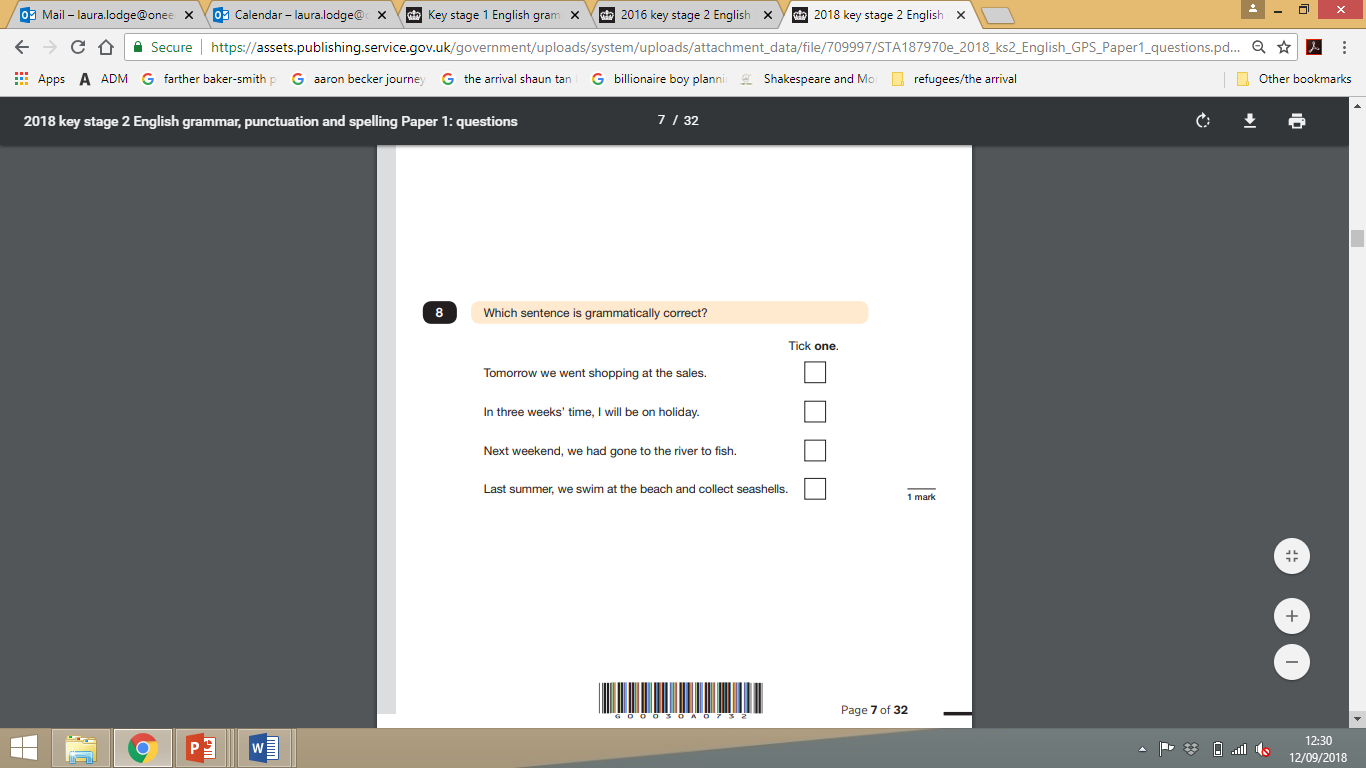 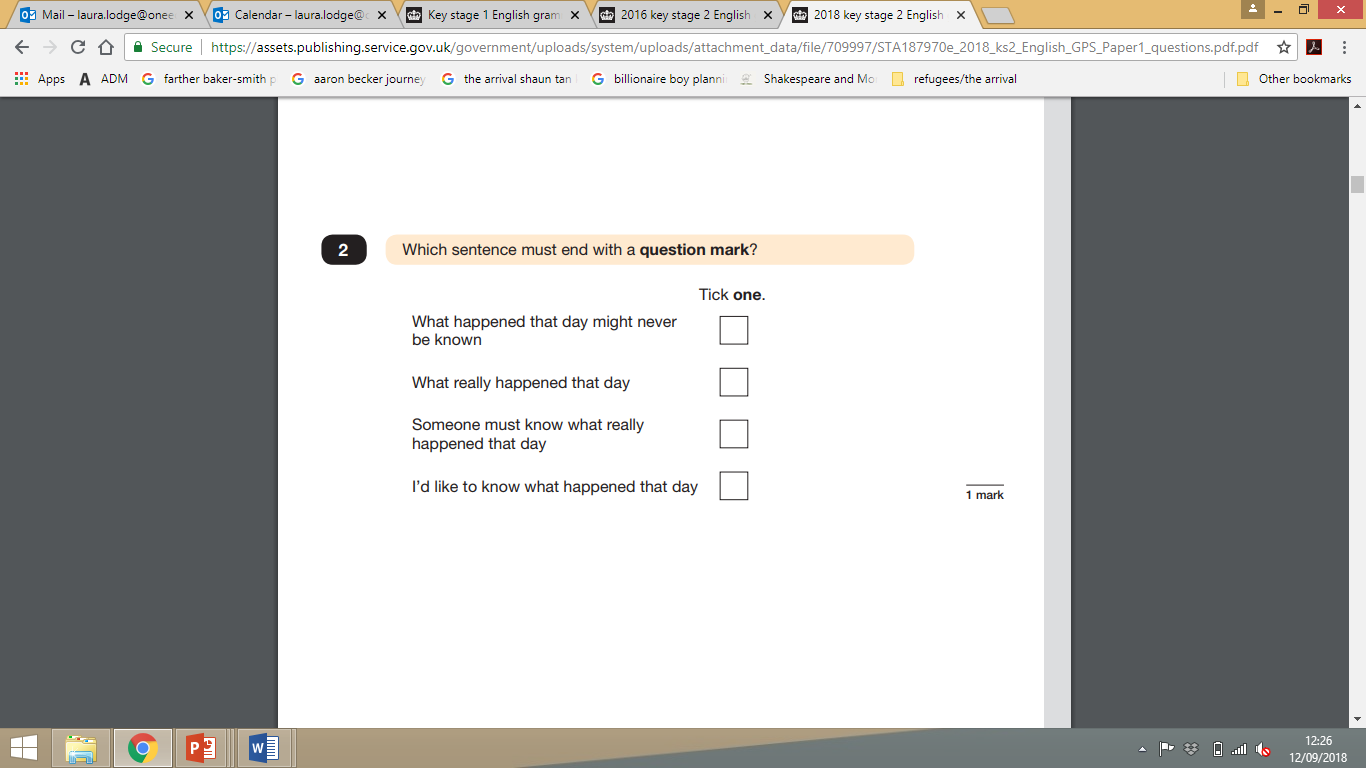 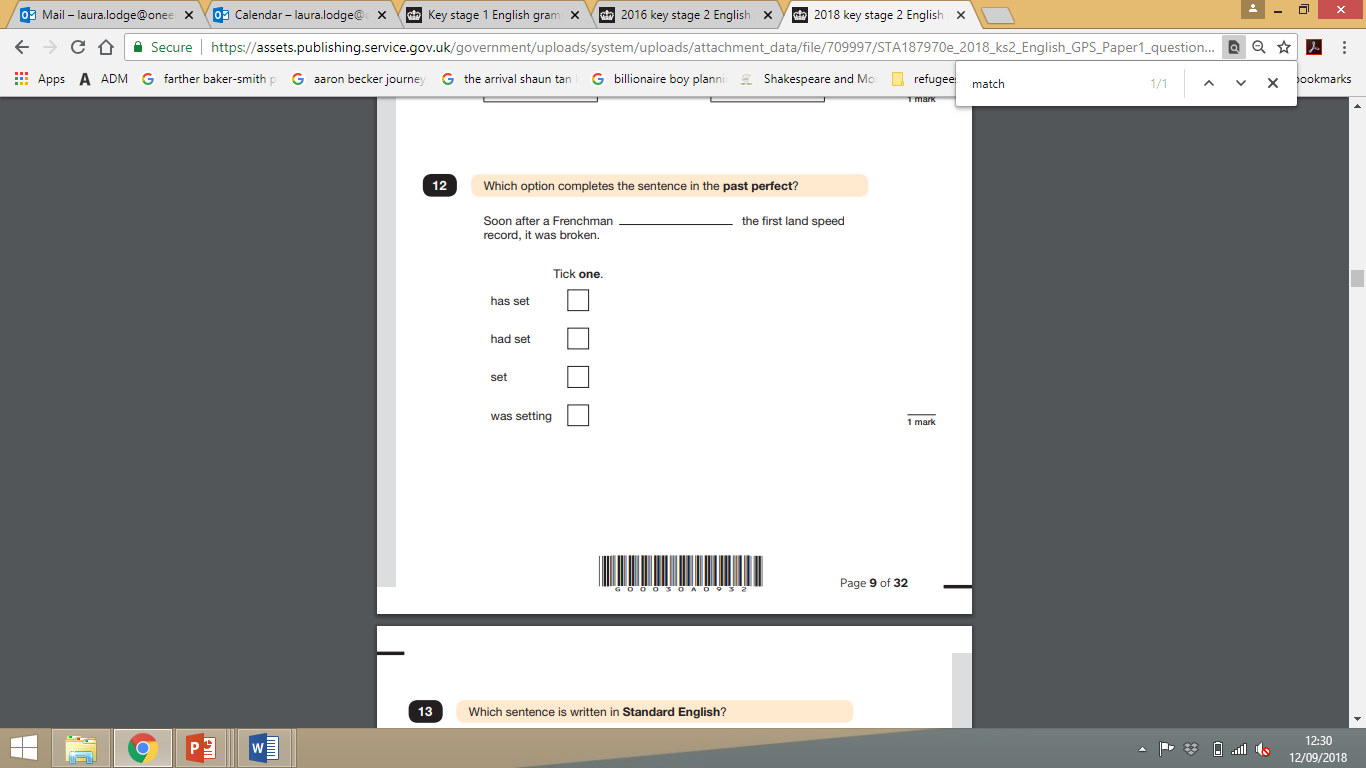 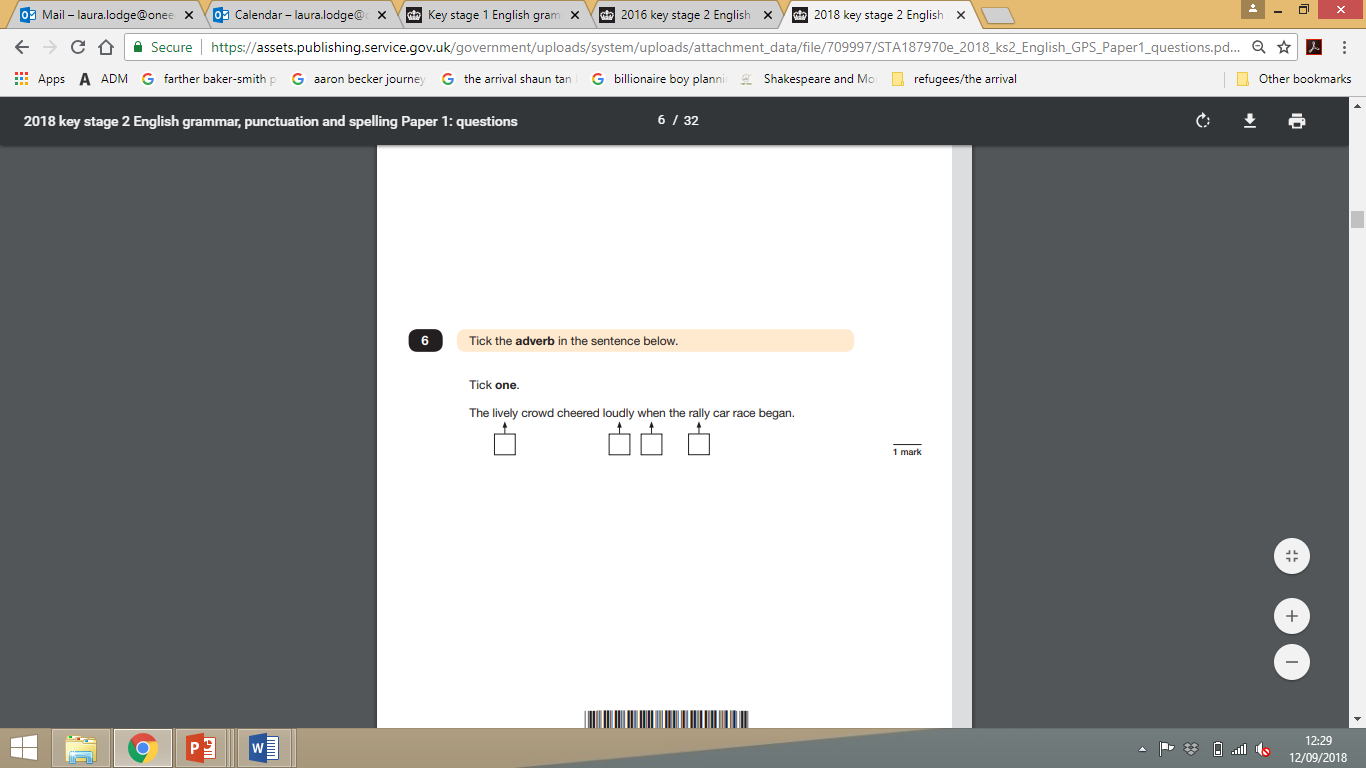 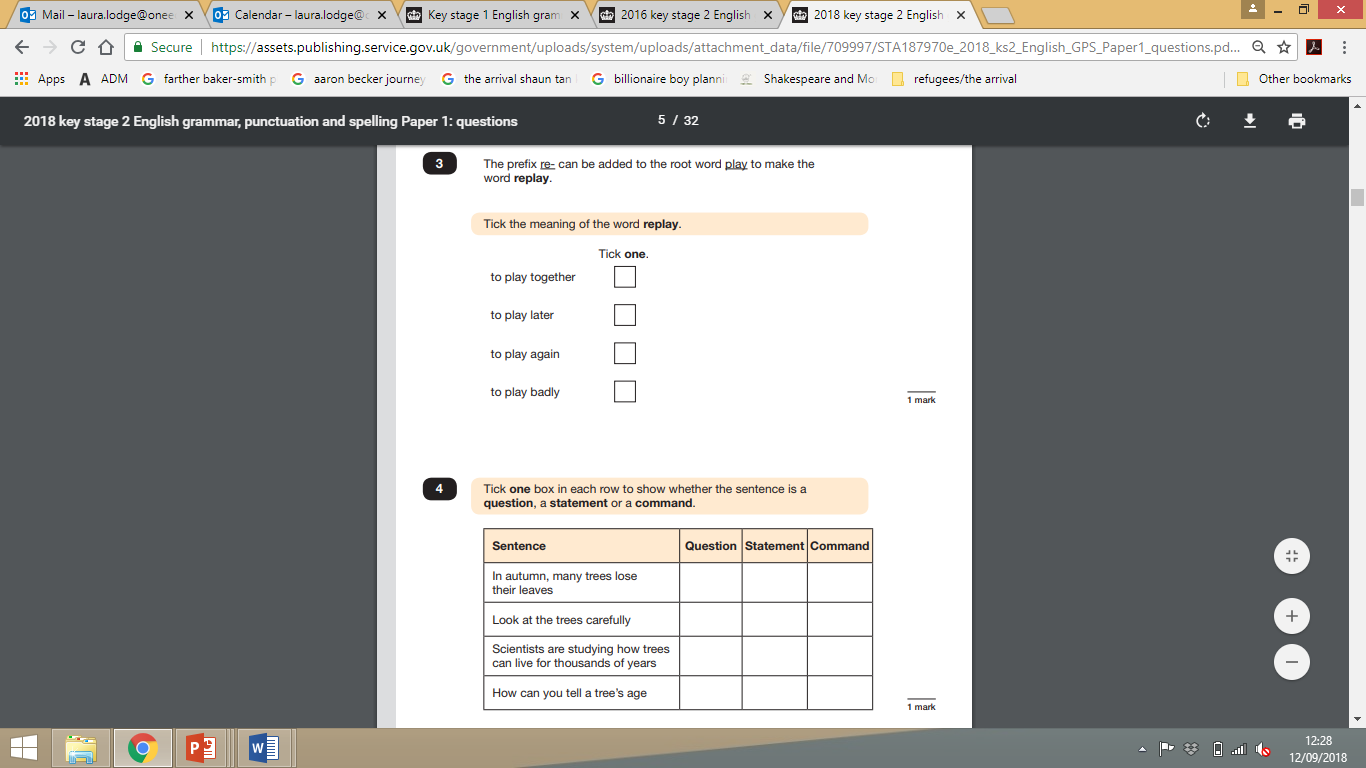 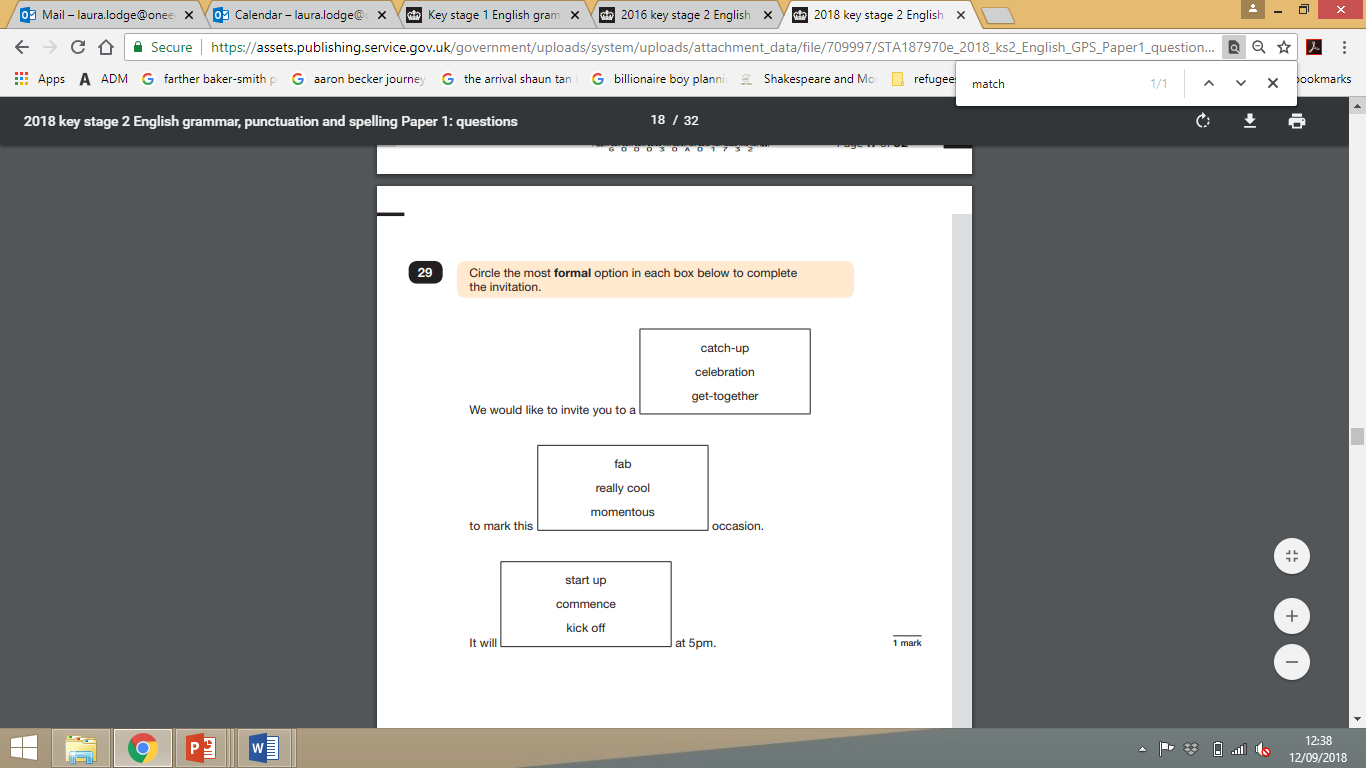 Question TypeQuestion StemsExamples from Recent SATsSelected ResponseMatchDraw lines to match each sentence to [its type].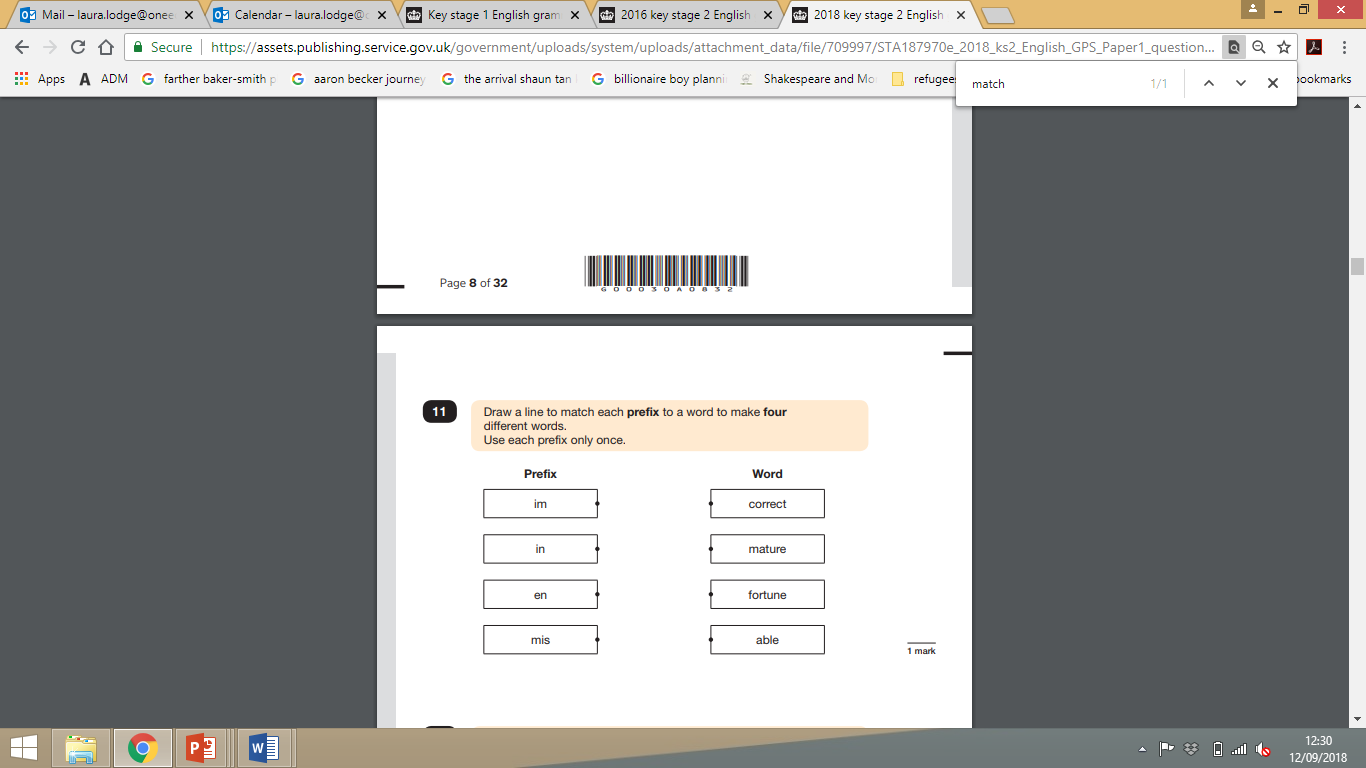 Question TypeQuestion StemsExamples from Recent SATsConstructed ResponseComplete, correct, rewriteRewrite the sentence below, changing it to [past tense]. Copy the sentence below. Add [commas] where necessaryInsert a [comma] in the sentence correctly.Insert a…to show…Complete the sentence below…Replace the underlined word with…Rewrite the sentence below in…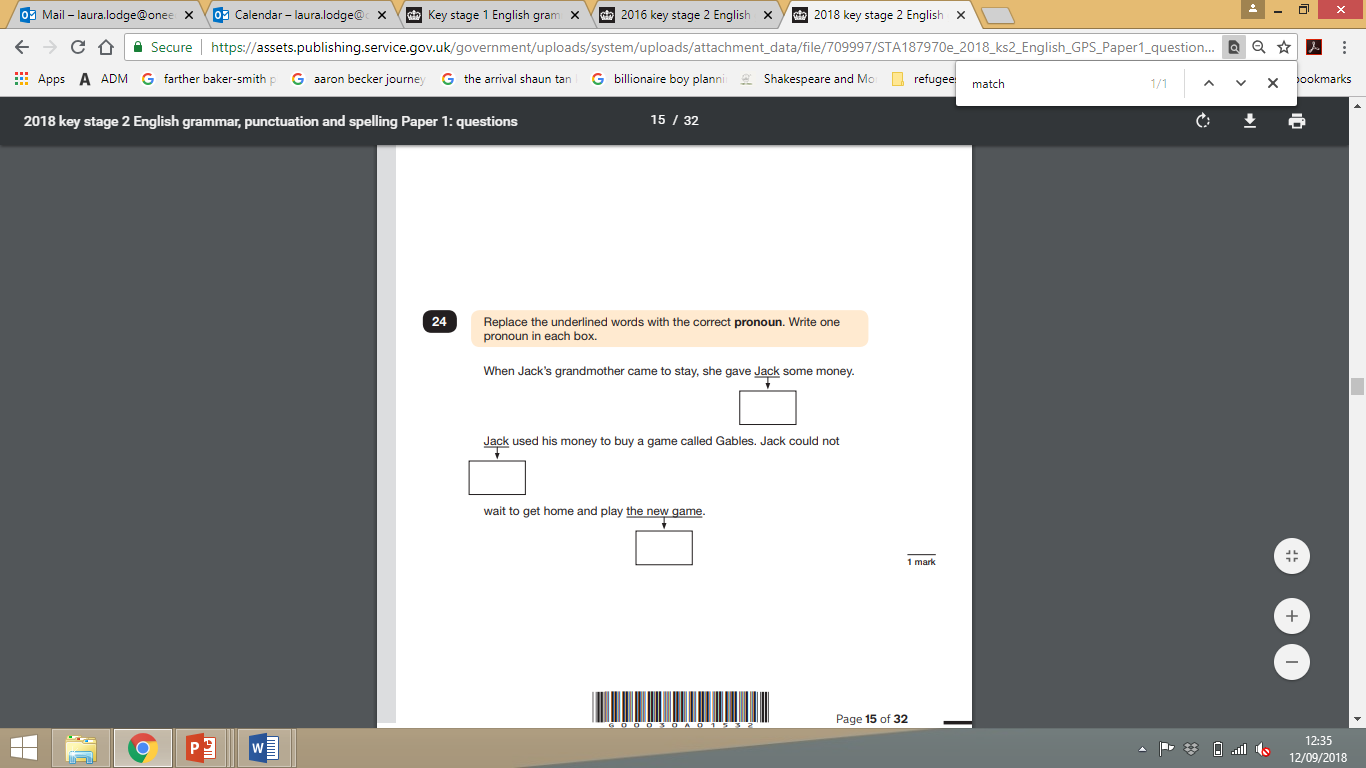 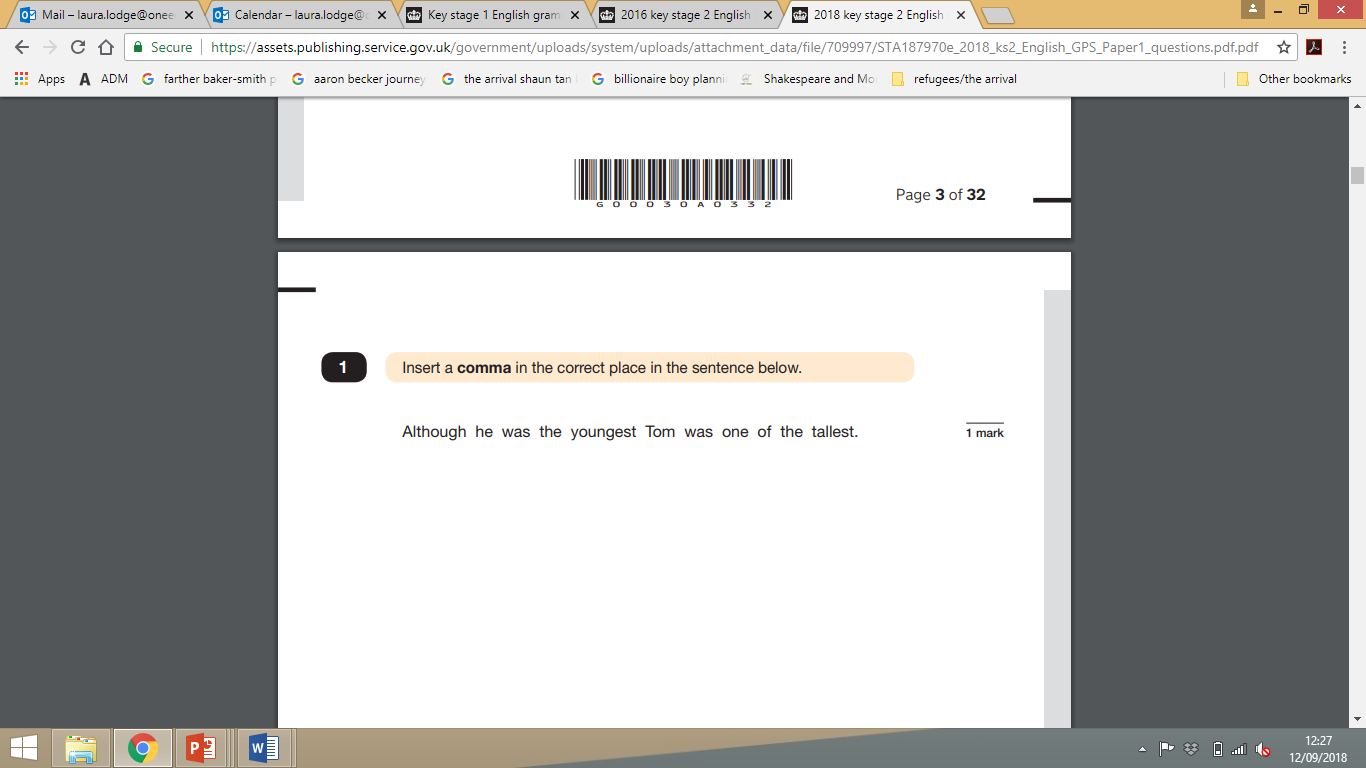 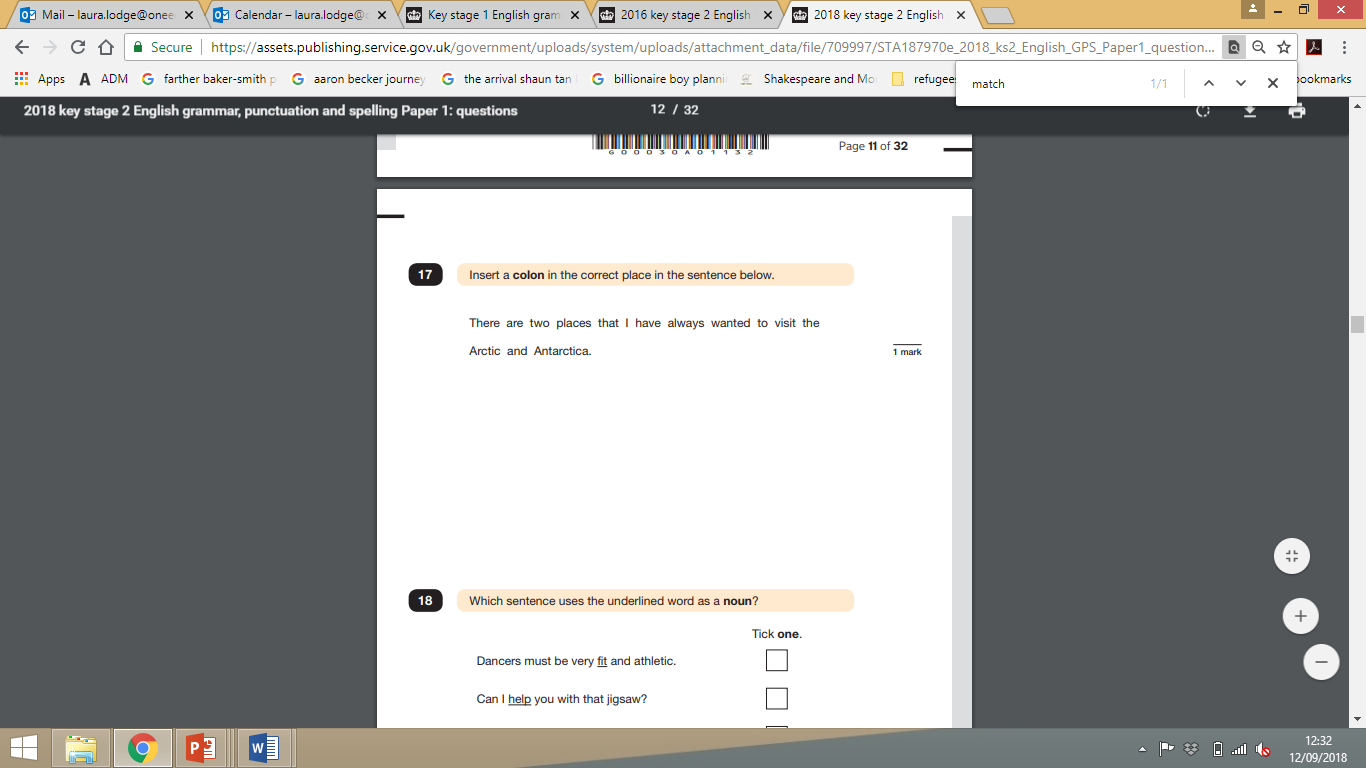 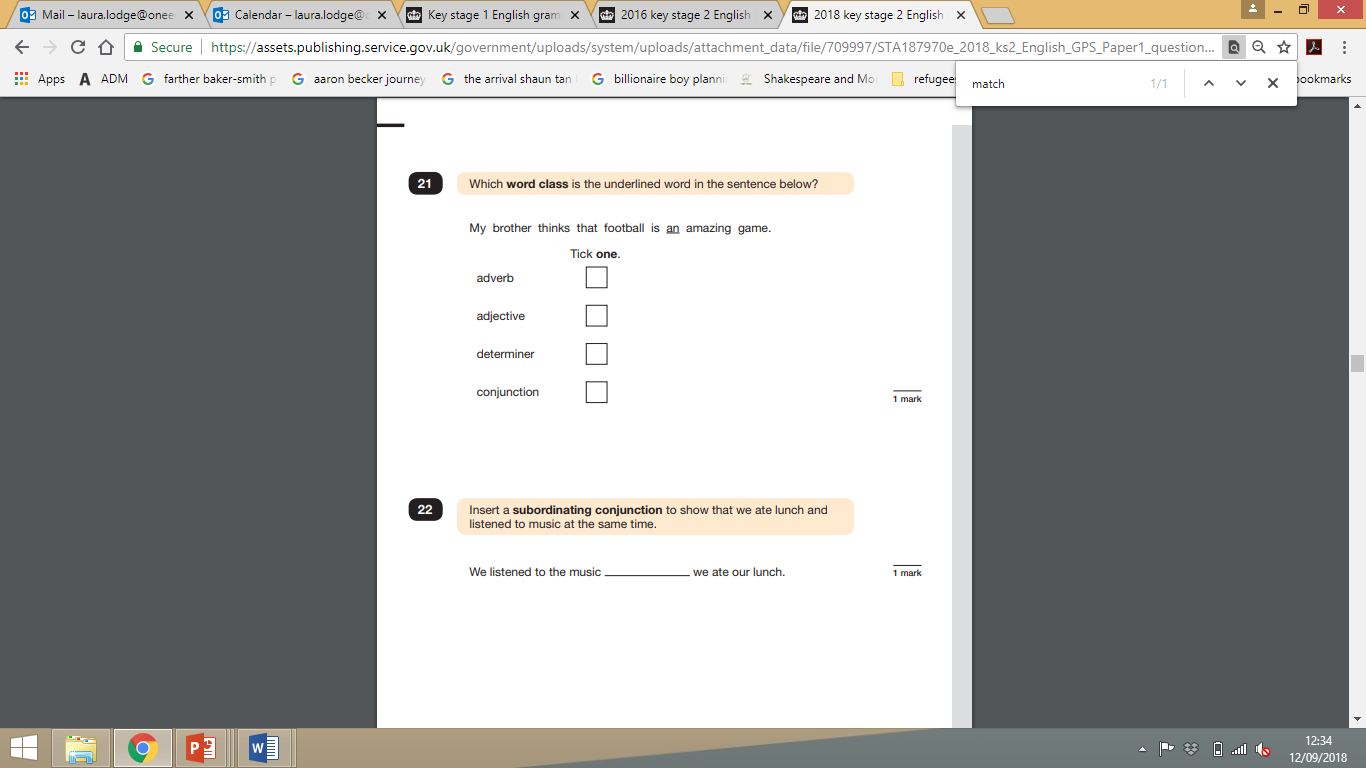 Question TypeQuestion TypeQuestion StemsExamples from Recent SATsWriteWrite a statement [to answer the question below].Write the question…Write the name of the punctuation…What is the word class of each underlined word?What is the grammatical term for the underlined…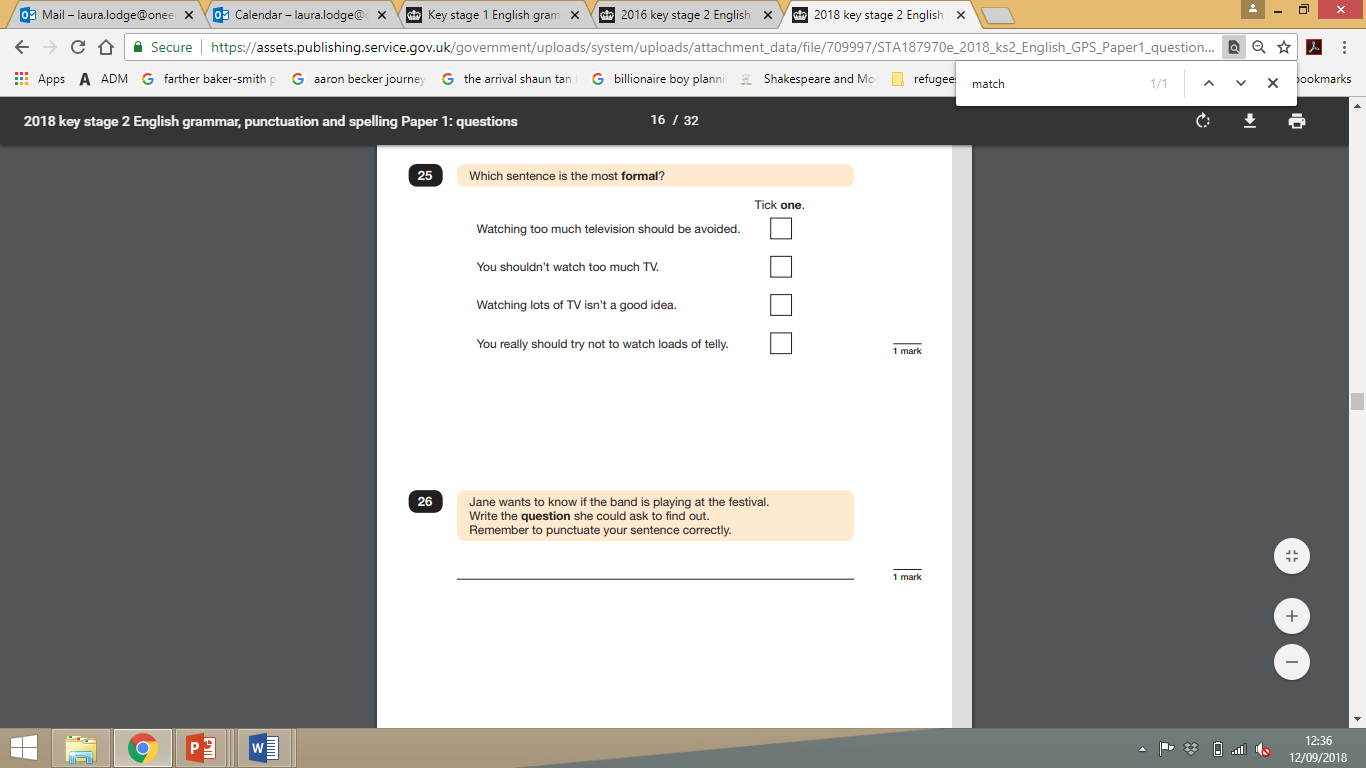 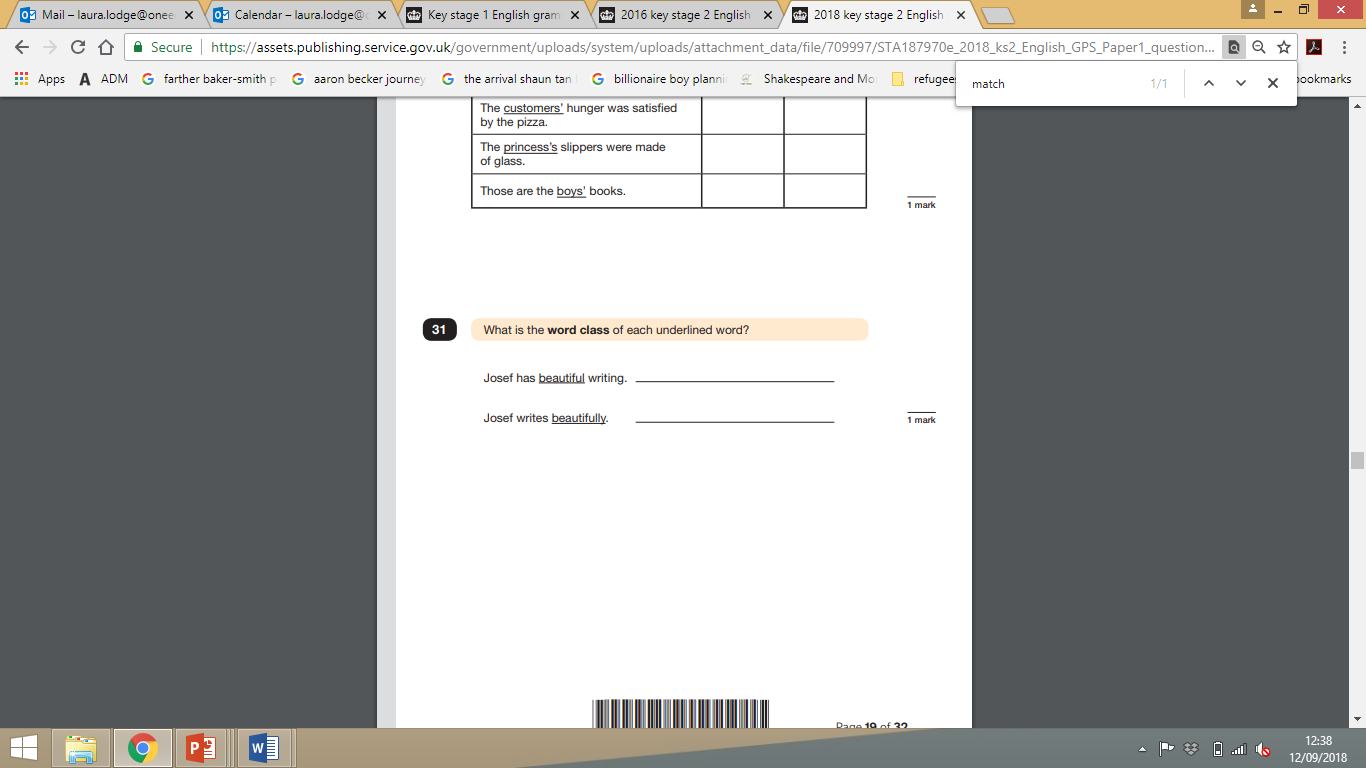 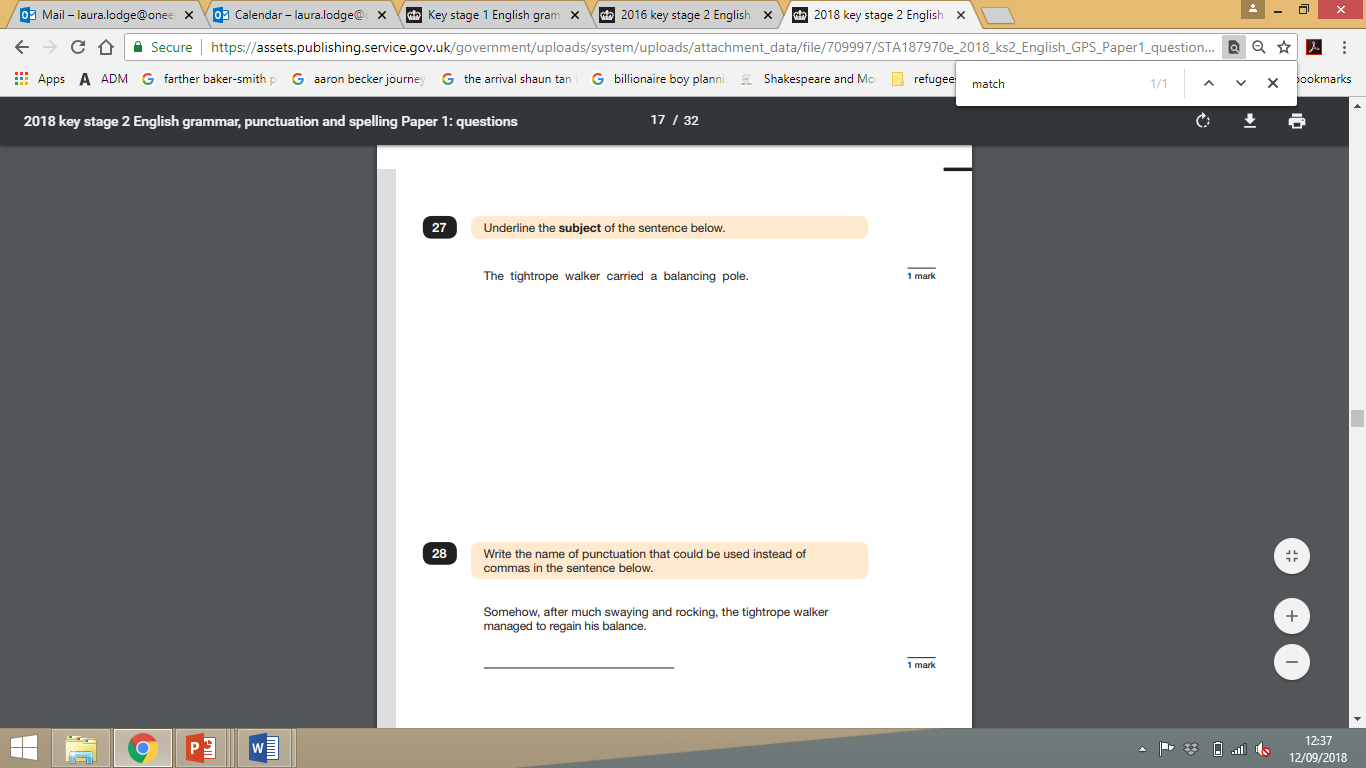 ExplainThe sentence below has [an apostrophe] missing. Explain why it needs [the apostrophe].Why is the [colon] used in the sentence below?Explain how the…changes the meaning of the sentence.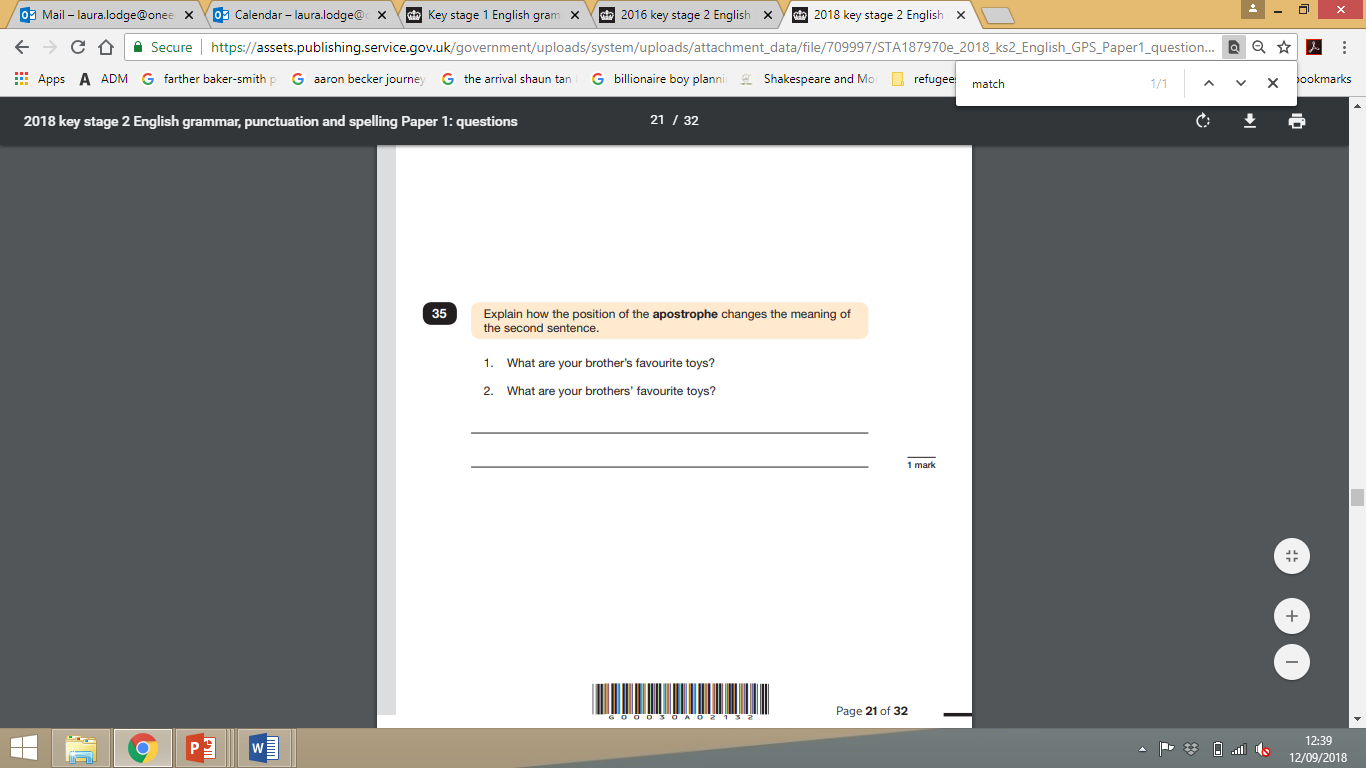 